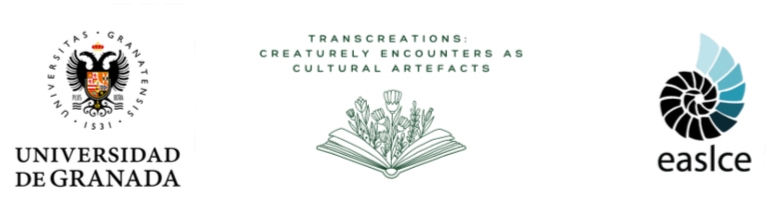 9th Biennial Conference of the European Association for the Study of Literature, Culture and Environment (EASLCE)Granada, 12-15 September 2022Registration Form / Formulario de InscripciónSurname/ Apellidos: __First Name / Nombre: __Institutional affiliation, Country / Afiliación institucional, País: __E-mail address / Dirección de correo electrónico:__Full home address / Dirección particular completa:__Name of account holder, if your registration fee is transferred from an account other than your own / Nombre del titular de la cuenta, si su cuota de inscripción se transfiere desde una cuenta distinta a la suya:__All food served at the conference will be plant-based. If you have any intolerances or allergies, please write it down here and let us know before August 31st 2022: _____________Toda la comida del congreso será de origen vegetal. Si tiene cualquier intolerancia o alergia, escríbala aquí y háganoslo saber antes del 31 de agosto de 2022: __________Send the registration form together with the supporting documentation to benefit from the special rates for EASLCE and affiliate members, students or unwaged participants to:Envíe el formulario de inscripción junto a la documentación acreditativa para beneficiarse de las tarifas especiales para miembros de EASLCE o filiales, estudiantes o trabajadoras/es en paro a:9th Biennial EASLCE Conference: easlce2020@go.ugr.esThank you! / ¡Gracias!EASLCE or affiliate association memberMiembro de EASLCE o filialFull conference/Congreso completo(12-15 Sep. 2022)___ €Mon/Lun. 12:   __€Tue/Mar. 13:    __€Wed/Miér. 14:   __€Thurs/Jue. 15: __€Non-EASLCE of affiliate association memberNo miembro de EASLCE o filialFull conference/ Congreso completo(12-15 Sep. 2022)___ €Mon/Lun. 12:   __€Tue/Mar. 13:    __€Wed/Miér. 14:   __€Thurs/Jue. 15: __€Student or unwaged participantEstudiante o trabajador/a en paroFull conference/ Congreso completo(12-15 Sep. 2022)___ €Mon/Lun. 12:   __€Tue/Mar. 13:    __€Wed/Miér. 14:   __€Thurs/Jue. 15: __€Guided tour Alhambra and GeneralifeVisita guiada Alhambra y Generalife__ €Language / Idioma_______________Guided tour Albaicín y SacromonteVisita guiada Albaicín and Sacromonte__ €Language / Idioma_______________Guided walk Silla del Moro and Royal CanalVisita guiada Silla del Moro y Acequia Real__ €Language / Idioma_______________Farewell dinner / Cena de despedida__ €__ €Total amount to transfer / Importe total a transferir___ €___ €